Title (font verdana, bold, 15-point)SURNAME, F. A. a,c*, SURNAME, S. A. a,b, SURNAME, T. A.c (font verdana, 9-point)a. Universidade Paulista, São Paulo (font verdana, italic, 8-point)b. Universidad de la República, Montevideo (font verdana, italic, 8-point)c. ABCD Company, London (font verdana, italic, 8-point)*Corresponding author, corresponding@email.com (font verdana, italic, 8-point)Abstract (font verdana, bold, 10-point)Text of abstract (maximum 400 words): font verdana, 9-pointKeywords: maximum of five. (font verdana, italic, 8-point)INSTRUCTIONSThe work must follow these instructions to be forwarded to the Scientific CommitteeUse A4 paper size (21x29.7 cm). All printed material, including text, illustrations, and charts, must be kept within the print area. The margins are 1.27 cm. All text must be in a one-column format. Paragraphs should be justified and aligned in single rows with 0pt before and 12pt after. Please use in paragraphs verdana font, 10-pt. The maximum number of pages (ten) must be respected.Main section titles (Eg: 1. Introduction, 2. Methods, 3. Results, etc.) (Font Verdana, bold, 11-point)Main section titles should use font verdana 11-point. Capitalize the first letter. Do not use quotation marks. Use only one space.Sub-section titles (Ex: 1.1, 1.2, etc) (font verdana, itálico, size 10):If necessarry, sub-section titles must be used. Please use verdana font, italic 10-point. Capitalize the first letter. Do not use a ‘third level titles’.Graphics, figures and tablesAll graphics should be centered. Your artwork must be in place in the article preferably printed as part of the text rather than pasted up. If you must use photos, they must be pasted into your manuscript. Black and white, clear, glossy-finish photos are preferable.Figure captions should be below the figures; table captions should be above the tables. Avoid placing figures and tables before their first mention in the text. Use the abbreviation “Fig. 1,” even at the beginning of a sentence. Figure axis labels are often a source of confusion. Use SI units. 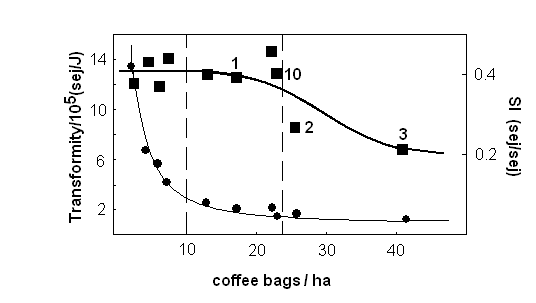 Fig. 1. Production efficiency (●, inverse of transformity) and Sustainability indices (■, SI) as function of coffee bags produced in Santo Inácio coffee farm from 1997 to 2006: (1) 1997, (2) 1998, (3) 1999 and (10) 2006.NumerationEquations, illustrations, photographs and charts should be numbered sequentially. Please set the number of the equations on right (see Eq. 1).Abbreviations and Acronyms Define abbreviations and acronyms the first time they are used in the text, even after they have been defined in the abstract. Do not use abbreviations in the title unless they are unavoidable.EquationsLeave ample space around equations. Number equations consecutively with equation numbers in parentheses flush with the right margin, as in (1):Be sure that the symbols in your equation have been defined before the equation appears or immediately.Page NumberingDo not number the pages of the paper in the file.ReferencesReferences are important to the reader; therefore, each citation must be complete and correct. If possible, references should be commonly available publications. All publications cited in the text should be presented in a list of references following the text of the manuscript. The manuscript should be carefully checked to ensure that the spelling of author's names and dates are exactly the same in the text as in the reference list. If reference is made in the text to a publication written by more than two authors the name of the first author should be used followed by "et al." This indication, however, should never be used in the list of references. In this list names of first author and co-authors should be mentioned. References cited together in the text should be arranged chronologically. The list of references should be arranged alphabetically on authors' names, and chronologically per author.Use the following system for arranging your references:	For periodicalsSmith, Q., 1993. Classification of environmental indicators. Journal of Cleaner Production. 9, 1-12.For booksMarch, R.M., Brown, R.C. (Eds.), 1992. Analysis of Energy Systems. Energy in World, 5. Elsevier, Amsterdam.For multi-author booksPerth, D.R., Chow, T.H., Owens, R.M. 1992. Acknowledge-based decision system for control of waste heat for a greenhouse-biogas complex. In: Perth, R.M., Brooks, R.C. (Eds.), Analysis of Energy Systems. Energy in World, 5. Elsevier, Amsterdam, pp. 33-46.For unpublished reports, departmental notes, etc.Silver, J.A., Miller, P., Grey, C.M., Smith, C.P., 1988. Systems to improve energy use in pig production. Div. Note 1549, AFRC Institute of Engineering Research, Silsoe, UK.For internet publications Anon 2006 Why energy has a bad utilization. The Electronic Farmer http://electronicfarmer.biz/articles/RFID007.html last accessed January 2007Do not abbreviate the titles of periodicals mentioned in the list of references; alternatively use the International List of Periodical Title Word Abbreviations. In the case of publications in any language other than English, the original title is to be retained. However, the titles of publications in non-Latin alphabets should be transliterated, and a notation such as "(in Russian)" or "(in Greek with English abstract)" should be added. Work accepted for publication but not yet published should be referred to as "in press". References concerning unpublished data and "personal communications" should not be cited in the reference list but may be mentioned in the text.	y = 3x + z(1)